Правила поведения учащихся в школе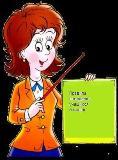 ВНЕШНИЙ ВИД УЧАЩИХСЯ1. Учащиеся обязаны являться в школу в школьной форме, в чистом виде, скромно причесанными, в выглаженной одежде, в начищенной обуви. Необходимо иметь сменную обувь.2. На уроки физкультуры и занятия спортивных секций учащиеся приходят в спортивной форме.ПРИХОД И УХОД УЧАЩИХСЯ ИЗ ШКОЛЫ1. Учащийся приходит в школу за 15 минут до начала занятий; чистый, опрятный, снимает в гардеробе верхнюю одежду, надевает сменную обувь, занимает рабочее место с предупреждением на урок и готовит все необходимые учебные принадлежности к предстоящему уроку.2.  При входе в школу учащиеся должны вытереть обувь, переобуться в сменную обувь.3. Ученики сразу же направляются в класс в соответствии с расписанием уроков.4. В случае появления отдельных учеников в неряшливом виде, дежурные требуют от них немедленного приведения себя в порядок.5. Все учащиеся являются в школу без опозданий.6. Не разрешается приносить в школу посторонние предметы, не имеющие отношения к занятиям.7. Уход учащихся домой после уроков проходит организованно, в сопровождении учителя.8. Оставаться в школе после занятий могут только ученики, занятые общественной работой или в кружках согласно расписанию.ПОВЕДЕНИЕ УЧАЩИХСЯ НА УРОКЕ1. По звонку учащиеся должны занять места за партами и приготовить все необходимое к уроку.2. Дежурные обязаны готовить классное помещение и оборудование к каждому уроку, сообщать учителю об отсутствии учащихся в классе.3. Учащиеся должны помнить, что учитель начинает урок только при абсолютной чистоте класса, при наличии всего необходимого для учебной работы.4. Каждый ученик отвечает за чистоту, порядок и сохранность рабочего места в классе.5. При входе учителя и старшего учащиеся обязаны встать, приветствуя их.6. Ничего лишнего на парте не должно быть, учебники и тетради могут быть открыты только с разрешения учителя.7. Во время урока ученики должны сидеть прямо, внимательно слушать объяснения учителя и ответы товарищей, не разговаривать и не заниматься посторонними делами.8. При вызове для ответа ученик должен выйти с дневником к доске, при ответе ученик должен стоять прямо, говорить громко, ясно.9. Учащиеся, желающие спросить о чем-либо учителя, обязаны поднять руку, после разрешения учителя встать и задать вопрос.10. Учащиеся не должны подсказывать, поправлять ответы своих товарищей без разрешения учителя.11. По звонку с урока с разрешения учителя учащиеся выходят из класса спокойно.ПРАВИЛА ПОВЕДЕНИЯ НА ПЕРЕМЕНЕ1. При проведении перемен в школьном помещении учащиеся должны вести себя спокойно, дисциплинированно.2. При проведении перемен в школьном помещении учащиеся находятся только на своем этаже.3. При проведении перемен в школьном дворе учащиеся должны заботиться о зеленых насаждениях: не ломать деревья, не топтать газоны, не сорить, во время игр не толкаться, не мешать другим.4. Во время перемен учащиеся питаются в столовой в установленное для данного класса время.5. Каждый ученик, по требованию дежурного учителя или дежурного ученика, обязан сообщить свою фамилию и класс.6. Гуляя по коридору, следует держаться правой стороны, не бегать, не кричать.7. Будьте вежливы, здоровайтесь со всеми взрослыми и знакомыми ребятами.8. При входе или выходе из школы не расталкивайте других, пропустите вперед старших и девочек.9. На перемене разрешается играть в игры, но так, чтобы не мешать другим.10. Есть на ходу во время перемены некультурно. Питаться нужно в столовой, если питаешься в классе, расстели на столе салфетку, не сори, после еды вытри руки салфеткой.11. Не входите в учительскую, кабинет директора или его заместителей без разрешения.12. Во время перемены в классе остаются только дежурные, которые проветривают помещение, приводят класс в порядок.13. В перемену зайди в туалетную комнату, чтобы не отпрашиваться с уроков, в туалете будь аккуратен, не забудь помыть руки.СОХРАННОСТЬ ШКОЛЬНОГО ИМУЩЕСТВА И УЧЕБНИКОВ1. Все учащиеся обязаны беречь школьное имущество, бережно относиться к своим вещам.2. В случае порчи имущества по вине учащегося восстановление или ремонт его производится за счет их родителей.3. Ученики обязаны сохранять зеленые насаждения, в том числе и в школе, при повреждении восстанавливать их.4. Учебники, книги, дневники школьников должны быть аккуратно обернуты.5. Все ученики должны беречь учебники. В каждой книге необходимо иметь закладку. Нельзя вырывать или загибать страницы, делать на книге пометки и рисунки.КУЛЬТУРА ПОВЕДЕНИЯ1.Будьте вежливы, приветливы со всеми.2. Разговаривая со взрослыми, не держите руки в карманах, держитесь прямо.3.Здороваясь с ребятами, называйте их по имени.4.Поддерживайте чистоту и порядок, не сорите.5. Помогите взрослым, товарищам. Не ждите, когда попросят о помощи, будьте внимательны к окружающим.6. Будьте аккуратны, опрятны. Следите за чистотой лица, рук, за своей прической, содержите в чистоте одежду и обувь.ПОВЕДЕНИЕ УЧАЩИХСЯ НА МАССОВЫХ МЕРОПРИЯТИЯХ1. На школьные праздники приходи нарядно одетым, подтянутым, аккуратно причесанным, в точно назначенное время.2. Занимая место в зале, не толкайся, не беги, опережая всех.3. В ожидании праздника можно спокойно разговаривать, нельзя толкаться, бегать. Как только объявляется начало, надо прекратить разговоры.4. Во время концерта, кинофильма нельзя разговаривать, мешать окружающим, переходить с места на место, уходить до окончания мероприятия.5. Заметив вошедших взрослых, предложите им место.6. Если на сцене что-то не ладится, получилась какая-то неловкость, не смейся.